İŞ TANIMI 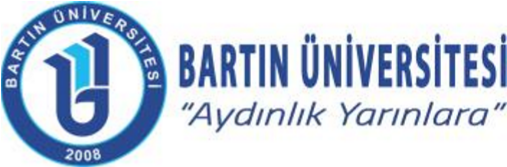   Adı Soyadı Mehmet Emre ÖCALGörev Unvanı TeknikerBirimi Sağlık Kültür ve Spor Daire BaşkanlığıEn Yakın Yönetici Şube MüdürüYokluğunda Vekâlet Edecek Yaşar BAYRAKTARYAPTIĞI İŞLER Şubesinde yürütülen faaliyetlere ilişkin kurum içi ve kurum dışı yazışmaları hazırlamak Şef, Şube Müdürü ve Daire Başkanının onayına sunmak,Görevi ile ilgili mevzuatları takip ederek değişen mevzuatları amirlerine bildirmek, Görevi ile ilgili her türlü evrakı standart dosya düzenine göre hazırlamak, dosyalamak ve arşive kaldırmak,Havale edilen iş ve evrakların zamanında gereğini yapmak,Yürüttüğü faaliyetler ilişkin Şef, Şube Müdürü ve Daire Başkanına düzenli olarak bilgi vermek,Şefi, Şube Müdürü ve Daire Başkanının verdiği diğer görevleri yerine getirmek,Konferans Salonları tahsis taleplerinin kontrolü takibi ve SKS sistemine girilmesi,Spor Salonları tahsis taleplerinin kontrolü takibi ve SKS sistemine girilmesi,Konferans salonları ile Spor Salonlarının devamlı çalışırlığının sağlanması için teknik kontrolleri yapmak varsa arızalı olanların raporunu tutarak tamirlerini yatırmakÖncelikle bulunduğu alanda olmak üzere Hijyen ve Sanitasyonun sağlanması için sorumlu personelle iletişimde olması, kurumun genelinde de Hijyen ve Sanitasyon konusunda gerekli hassasiyeti göstermek,